104704335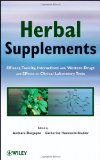 9780470433508Herbal Supplements: Efficacy, Toxicity, Interactions With Western Drugs, & Effects On Clinical Laboratory TestsDasguptaCaspian94.5USD20112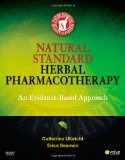 9780323051842Natural Standard Herbal PharmacotherapyCooperparsian94.5USD2007361210448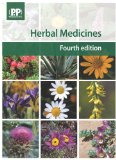 9780857110350Herbal Medicines 4nd EditionPharmaceutical PressWorld Arzin Science84.15GBP2013461210455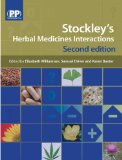 9780857110268Stockley's Herbal Medicines Interactions: A Guide to the Interactions of Herbal MedicinesWilliamson, ElizabetWorld Arzin Science55.25GBP2013